Publicado en Madrid el 18/02/2020 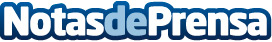 VASS crece un 24% en 2019 y fortalece su presencia en el mercado internacionalCon una facturación global de 136,04 millones, la empresa española líder en soluciones digitales experimenta un crecimiento sostenible en España y una mejora significativa en los resultados de sus sedes extranjeras. La plantilla ha aumentado más de un 30% durante el pasado año, hasta llegar a un total de 2.127 trabajadores, lo que se traduce en un crecimiento de 498 empleados netosDatos de contacto:Redacción914115868Nota de prensa publicada en: https://www.notasdeprensa.es/vass-crece-un-24-en-2019-y-fortalece-su Categorias: Internacional Finanzas E-Commerce Recursos humanos http://www.notasdeprensa.es